Тема 15. Передача генетической информации. Биосинтез белка в клетке. Механизмы регулирования биосинтеза белка. Антибиотики.1. Дайте определение процесса репликации ДНК, его основные характеристики_______________________________________________________________________________________________________________________________________________________________________________________________________________________________________________________________________________________________________________________________________________________________________________________________________________________________________________________________________________________________________________________________________________________________________________________________________________________________________________________________________________________________________________________________________________________________________i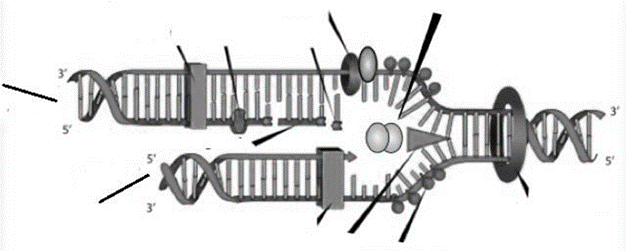 2. Кратко опишите процесс репарации ДНК. Почему этот процесс необходим?__________________________________________________________________________________________________________________________________________________________________________________________________________________________________________________________________________________________________________________________________________________________________________________________________________________________________________________________________________________________________________________________________________________________________________________________________________________________________________________________________________________________________________________________________________________________________________________________________________________________________________________________________________________________________________________3. Дайте определение процесса транскрипции РНК __________________________________________________________________________________________________________________________________________________________________________________________________________________________________________________________________________________________________________________________________________________________________________________________________________________________________________________________________________________________________________________________________________________________________________________________________________________________________________4. Укажите основные части структуры оперона.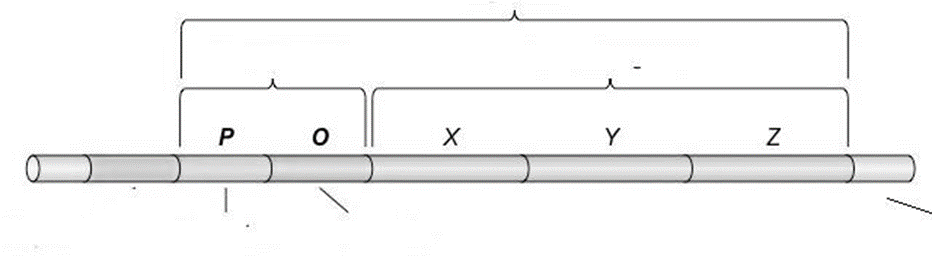 Что такое TATA-box? Его функция.____________________________________________________________________________________________________________________________________________________________________________________________________________________________________________________________________________________________________________________________________________________________________________________________________________5. Дайте определение терминов:• Прямая и оборотная транскрипция __________________________________________________________________________________________________________________________________________________________________________________________________________________________________________________________________________________________________________________________________________________________________________________________________________________________________________________________________________________________________________________________________________________________________________________________________________________________________________•	Процессинг РНК ____________________________________________________________________________________________________________________________________________________________________________________________________________________________________________________• 6. Что такое генетический код? __ __ __ - __ __ __ - __ __ __ - __ __•• 7. Дайте определение• • Перевод (биосинтез белка)___________________________________________________________________________________________________________________________________________________________________________________________________________________________________________________________________________________________________________________________________________________________________________________________________________________________________________________________________________________________________________________________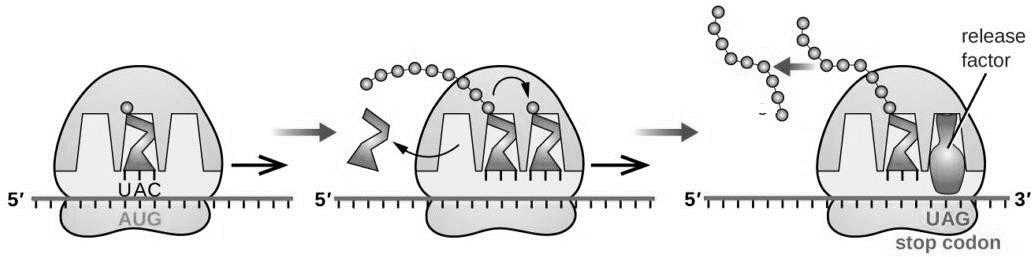 Кратко опишите это, используя план:- Инициация________________________________________________________________________________________________________________________________________________________________________________________________________________________________________________________________________________________________________________________________________________________________•	Элонгация _______________________________________________________________________________________________________________________________________________________________________________________________________________________________________________________________________________________________________________________________________________________________________________________________________________________________________________________________________________________________________________________________________________________________________________________________________________________________________•	Терминация__________________________________________________________________________________________________________________________________________________________________________________________8. Охарактеризуйте строение и функции рибосом№ФерментФункции1Топоизомераза2Гелиіказа3ДНК-полимераза4Праймаза5ДНК-лигаза•	Экзон___________________________________________________________________________________________________________________________________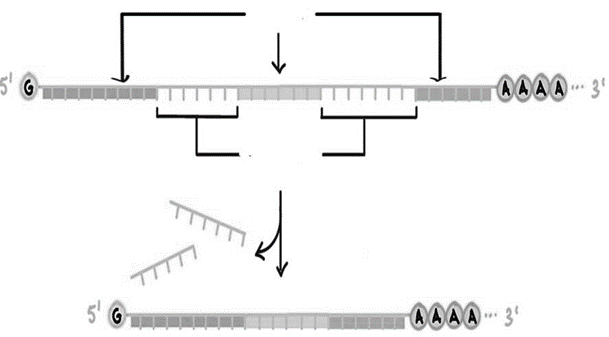 •	Интрон __________________________________________________________________________________________________________________________________•	Сплайсинг__________________________________________________________•	Кепирование_________________________________________________________•	Полиаденилирование __________________________________________________________________________________________________________________________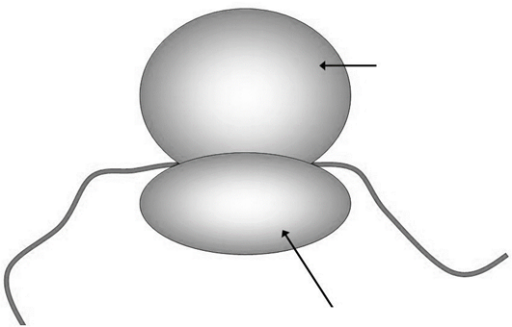 